1.	IntroductionThis facility shall establish a training program plan which is site specific and provides a worksite analysis to prevent and control hazards. Household Hazardous Waste (HHW) staff training shall include Department of Transportation (DOT), Hazardous Categorization, and Occupational Health and Safety Administration (OSHA) as it relates to this county’s specific training plan. Injuries to HHW staff and resources cost money; effective safety training programs pay for themselves in risk vs benefit.2.	General HHW program training requirements 2.1	Determine designated employee. The employee dedicated to ensuring compliance with HHW training requirements is the [Facility Manager]. This person shall ensure facility staff are provided with and successfully complete required training.2.2	Include site-specific information. Training is specific to program needs and job expectations and will be presented in a manner staff comprehend and understand (e.g., language barriers). HW rules require training specific to jobs or tasks related to HW management.2.3	Ensure proper training. Prior to processing hazardous waste, staff shall complete Hazardous Categorization, Occupational Safety, and Health Administration (OSHA) Hazardous Waste Operations and Emergency Response (HAZWOPER), Department of Transportation (DOT), or equivalent trainings. Staff shall receive training within six months of hire or starting a new position or be supervised by experienced staff until trained, including instruction on:Specific operations in work areas where chemicals are present.Safe work practices appropriate for limiting exposure for specific jobs.Purpose, use, and limitations of personal protective clothing (PPE) and equipment.Responding to emergency situations that may cause exposure.The importance of staff protection by using engineering and work practice controls.The importance of immediately reporting adverse health signs or symptoms.Spill response in the event of an emergency (e.g., protocol, clean-up procedures, specific duties, or assignments).Dispute resolution to manage unruly participants.2.3.1	Trainer qualifications. Trainers shall be well-versed in the subject matter being presented. Trainers shall have satisfactorily completed a training program for instruction on subjects expected to be taught or shall have the academic credentials and instructional experience necessary for teaching the subject. Trainers shall demonstrate competent instructional skills and knowledge of the subject material.2.3.2	Certifications. The State annually provides initial and refresher trainings free of charge to statewide HHW staff. Qualifying class participants shall receive a certification, documenting successful completion of the training. Certifications of training shall be kept current, which includes an annual 8-hour refresher course.2.3.3	Equivalent training. Equivalent training includes academic, or knowledge received from actual HW site work experience. Staff shall provide documentation (e.g., copy of certifications) that prior work experience and/or training is equivalent to the training offered by the State. File this training documentation into each individual staff’s training file. New staff may use previous training as “equivalent,” if it can be documented and is current. Staff already certified with equivalent training shall still receive site-specific training prior to beginning work.2.3.4	Site-specific training. Each job duty requires training specific to that task. Ensure all Facility staff receives the required training needed to do their job successfully and safely.2.3.5	Training volunteers. Temporary staff or volunteers only on site occasionally or for a specific, limited task (e.g., assisting at a mobile collection event) and who are unlikely to be exposed over permissible exposure limits shall receive preliminary Right-to-Know training (e.g., tailgate training). These persons shall work under the direct supervision of trained and experienced Program staff; see SOP 4.16, Event Site Management.2.3.6	Training records. Certificates, accompanying class agenda, and a specific training matrix (developed specifically for this program) shall be placed into each individual staff’s training file; see Attachment A of this SOP.3.	Department of Transportation (DOT) training requirements3.1	DOT training is required for staff with the following tasks. Prepare hazardous materials (HM) for transport (by bulking or lab-packing)Has responsibility for HM safety.Load, handle, or unload HM.Operate HM transport vehicles.Sign shipment manifests.3.2	Systematic training. DOT training shall be a systematic program to ensure staff has adequate knowledge on:HM recognition and identificationThe function-specific tasks appropriate of job dutiesEmergency response, self protection, and accident prevention measuresDOT HM regulations3.3	Initial training. DOT initial training shall be repeated every three years and be specific to the HHW Program; topics include:Safety awarenessFunction specific hazardsDOT hazard classificationLoading segregationSecuring HM during transportCommunicationsIncident reportingPackaging standardsTransportation Security and Awareness PlansIn-depth securityRefresher training. Staff shall receive annual refresher training by either attending the events offered by the State, or obtain equivalent training, e.g., DOT web-based and/or CD Hazardous Materials Transportation Training Modules. DOT equivalent training is required to include any new changes or updates that have taken place during the previous year.3.5	Security awareness training. HM staff shall receive annual security awareness training and in-depth security training, including:Awareness of risksEn-route transport securityHow to recognize security risksHow to respond to security threatsFacility security objectivesSpecific security proceduresStaff responsibilities Security breach actionsOrganizational security structure4.	OSHA Hazardous-categorization training requirementsAnnual training. Staff responsible for preparing HM shipments for a licensed transporter is required to receive hazard categorization training (or equivalent training). This training is provided annually by the state contracted HW disposal companies and may include:PPERoutes of chemical entryHazard Categorization GuideBulking and grounding wastesLab packing wastesPackage marking and labelsReactive or unknown wastesWaste packaging specificationsShipping day requirements Department of Agriculture disclosure formProduct Chemical/Category ListPackage inventory sheet usageLDRs and manifesting5.	Health and safety training requirements5.1	When health and safety training is required. Staff that regularly work in HHW facility areas having the potential for health hazards, or the possibility of an emergency, shall receive initial and refresher health and safety training. This training may include critique of incidents that have occurred in the past year which can serve as examples of work, and may also include:Employee Right-to-Know First Aid/CPRAWAIR (A Workplace Accident and Injury Reduction Program)OSHA recordkeepingRadioactive wastesAsbestos wastesAir contaminantsEye, face, and head protectionHand and foot protectionOSHA posterHazard communicationPersonal protective equipmentRespiratory protectionMedical surveillanceBloodborne pathogensContingency, spill, and emergency response procedures planPowered industrial trucks (forklifts)Lockout/tagoutEPA and OSHA regulationsOccupational health and toxicologyHands on fire extinguishing methodsRecognizing and controlling hazardsHeat and cold stressErgonomicsIdentifying and handling explosive and reactive materialsEmergency eyewash and showersNoise and hearing conservationFire or flammable materials5.2	Training frequency5.2.1	Levels of training. OSHA outlines three levels of Hazardous Waste Operations and Emergency Response (HAZWOPER) training; 40-hour, 24-hour, and 8-hour annual refresher. Staff may not be required to receive the full 40 hours of OSHA HAZWOPER training, as it does not specifically apply to HHW operations and because staff is not permitted (or trained) to respond to large spills.5.2.2	Initial training. Facility staff shall successfully complete the initial Minnesota HHW 3-day Health and Safety Course (or equivalent training) during the first year of employment. Until trained, staff shall work under the direct supervision of experienced Facility staff. Staff who have received physician approval for respirator use may be fit tested during this training time.5.2.3	Refresher training. Staff engaged in HW processing that may potentially create health hazards shall receive annual refresher training by attending the events offered by the State (or equivalent training). This training shall be obtained annually.5.3	HAZWOPER training. The Minnesota HAZWOPER training course has been tailored to match the needs of the HHW Program. HAZWOPER is included in the initial and refresher health and safety training offered annually by the State and includes:Health, safety, or other hazards present on sitePPE selection and useWork practices to minimize hazard risksMedical surveillance requirements (e.g., recognition of symptoms and signs of over exposure)Safe use of engineering controls and equipment5.4	Right-to-Know training (RTK). Prior to managing HW, staff shall receive RTK training, including:Overview of the HHW RTK Standard and ProgramLocation and availability of the facility’s written RTK program (e.g., SDS sheets, postings)Physical and health effects of the chemicals (HHW chemical categories)Instruction to read and interpret information on labels and SDS’sMethods and observation techniques used to determine the presence of workplace chemicalsTechniques for reducing or preventing exposure to hazardous chemicals or physical agents by using prudent work practices or personal protective equipmentHow to reduce or prevent exposure to chemicals or physical agentsEmergency proceduresUpdates and reviews if new chemicals or processes are introduced into facility work areasTo have at least one first aid (and CPR) trained staff on-site during working hours if facility is located more than eight minutes away from reaching professional medical servicesAttachment AIndividual HHW Facility Staff Training MatrixDOT Transportation, Hazardous Categorization, and Health and SafetyStaff name:     Job title:     Date of hire:     Except as noted, the above individual shall complete all training listed in the plan below within 30 days of hire or be under direct supervision of experienced staff. Annual review of each initial training topic shall occur within two weeks of the anniversary date of hire. This record documents successful completion of HHW trainings and shall be maintained in the individual’s training file. Additional training may be added following staff review of required information. HHW facility staff shall complete the training tracts as outlined in the order listed below (going from less to more comprehensive job tasks).I have successfully completed all the above (checked) HHW trainings.HHW facility trainee signature:      _____________________________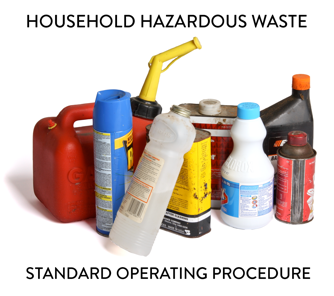 SOP 1.04 Training Requirments: General Information for HHW ProgramsJob dutiesDate training completed TrainerFacility manager or supervising staff initialsTraining plan content 
(check applicable boxes)Greet & survey participantsControl trafficPlacing materials on product exchange for reuseAdd duties as needed Review SOP # 4.15 Product Exchange Management Add training as neededIdentify and profile HWReceive or unload wastesSelect, label and mark containers Place HW in containers Bulk or lab-pack wastesPrepare lab packs for storagePlace containers in storage Prepare or stage containers for highway transportEnsure PPE useManaging nonhazardous wastesAdd duties as needed Hazard Categorization: attend annual refresher and/or equivalent training Health and Safety (HAZOPER); attend initial 24-hr then annual refresher and/or equivalent training DOT and Security: attend initial one time every three years then annual refresher and/or equivalent training  Review, complete, & document DOT Training Module  Review annually updated HW contractor guideline manual (provided by the State’s HW company) including example drum labels for all common wastes shipped Received experience through hands-on training  Review SOP # 1.1 OSHA Review SOP # 1.2 RCRA HW  Review SOP # 1.3 DOT Review SOP # 2.1 AWAIR  Review SOP # 2.3 Employee Right to Know Review SOP # 2.4 PPE Review SOP # 2.8 Powered industrial trucks w/checklist (forklifts)  Review SOP # 2.9 Lockout/tagout Review SOP # 2.10 Emergency Contingency Plan & Spill Response Review SOP # 2.11 Ergonomics Review SOP # 2.12 Hearing conservation Review SOP # 3.3 Treating HHW Review SOP # 4.1 Receiving wastes from participants  Review SOP # 4.2 Waste Sorting Review SOP # 4.3 Abandoned & Unknown wastes Review SOP # 4.4 Waste Packaging Review SOP # 4.5 Waste Bulking Review SOP # 4.7 Can crushing Review SOP # 4.9 Explosive and reactive Review SOP # 4.10 On site laboratory operations Review SOP # 4.11 Waste Storage Review SOP # 4.12 Waste staging for shipment Review SOP # 4.14 Security Issues  Review SOP # 4.17 Ag generated pesticides Review SOP # 4.18 Universal wastes Review SOP # 4.19 Radioactive wastes Review SOP # 4.20 Meth lab wastes Review SOP # 4.21 Pharmaceutical wastes Review SOP # 4.22 Asbestos wastes Review SOP # 5.1 Equipment maintenance Review SOP # 6.1 Floor coating Review SOP # 6.2 Ventilation Add training as neededProcess aerosol containersProcess cylinder containersAdd duties as needed Review SOP # 4.6 Can puncturing: hand fed/mechanical types Review SOP # 4.8 Cylinder evacuation and valve removal Add training as neededPrepare for EmergenciesRespond to spillsProvide CPR or First Aid responseAdd duties as needed Review site specific plan for emergency response, spill response, explosives, and PPE Review site maps for location of fire extinguishing equipment Attended annual 8- hour classroom CPR training Attended bi-annual First Aid Training  Attended Bloodborne Pathogens Training  Review SOP # 2.7 Bloodborne Pathogens Review SOP # 2.10 Contingency Plan  Review SOP # 4.14 Security Issues Review SOP # 4.23 Mercury wastes Add training as neededCoordinate a remote mobile collection eventMaintain contingency plan and awarenessAdd duties as needed Review and update the facility Emergency Contingency Plan annually Review SOP # 2.13 Medical Monitoring Program Review SOP # 4.16 Event Site Management  Add training as neededTraining volunteersAdd duties as needed Provide Right to Know tailgate training (includes AWAIR and Right to Know) Review SOP # 2.2 AWAIR Add training as neededPerform weekly inspections of HW containersPerform weekly inspections of Facility safety equipmentAdd duties as needed Review facility site inspection policy (trained verbally by experienced Facility staff)  Review container label and marking requirements following the State’s contracted HW disposal company guidance manual  Add training as neededSubmit annual data to the StateAdd duties as needed Review SOP # 3.1 Notification of Program Changes Review SOP # 3.2 > 90-day site standard for a permanent HHW facility Review SOP # 3.4 Participant Tracking (Greater MN) & Annual reporting Add training as neededSign or review manifestsAdd duties as needed Review SOP # 3.5 DOT Demo for manifest signature Review SOP # 3.6 Manifest tracking & LDRs Add training as neededUse RespiratorsAdd duties as needed If respirators are used, staff shall review the written respirator program Inspect respirator (prior to each use), clean and properly store respirator Review SOP # 2.5 Respirator Program Add training as neededPerform OTG, MQG or VSQG Program OperationsAdd duties as needed Attend DOT “Train the Trainer” course  Review “Transportation Guidelines for VSQG Collection Program” booklet Review 49 CFR DOT transportation requirements Attend MPCA 10 Steps to Compliance Workshop Review SOP # 3.7 Minimal Quantity generators Review SOP # 3.8 OTG & VSQG generators - licensing Review SOP # 4.13 Shipping Papers and tracking waste Review MPCA fact sheet:     www.pca.state.mn.us/publications/w-hw2-50.pdf Review MPCA fact sheet:      https://www.pca.state.mn.us/sites/default/files/w-hw2-51.pdf   Add training as needed